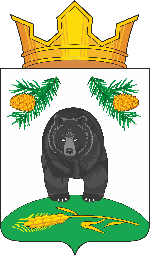 АДМИНИСТРАЦИЯ НОВОКРИВОШЕИНСКОГО СЕЛЬСКОГО ПОСЕЛЕНИЯПОСТАНОВЛЕНИЕ01.08.2022							    	                                    № 66	Об утверждении муниципальной программы «Развитие малогои среднего предпринимательства на территории Новокривошеинского сельскогопоселения на 2022-2026 годы»На основании Федерального закона от 24 июля 2007 года N 209-ФЗ «О развитии малого и среднего предпринимательства в Российской Федерации», Федерального закона от 6 октября . N 131-ФЗ «Об общих принципах организации местного самоуправления в Российской Федерации», закона Томской области от 5 декабря 2008 года № 249-ОЗ «О развитии малого и среднего предпринимательства в Томской области»ПОСТАНОВЛЯЮ:1. Утвердить Муниципальную программу «Развитие малого и среднего предпринимательства на территории Новокривошеинского сельского поселения на 2022-2026 годы», согласно приложению.2. Опубликовать настоящее постановление в информационном бюллетене муниципального образования Новокривошеинское сельское поселение и разместить на официальном сайте муниципального образования Новокривошеинское сельское поселение в информационно – телекоммуникационной сети «Интернет».3. Настоящее постановление вступает в силу с даты его подписания.4. Контроль за исполнением настоящего постановления оставляю за собой.Глава Новокривошеинского сельского поселения	     	                          А.О. Саяпин(Глава Администрации)ПриложениеУтвержденапостановлением    АдминистрацииНовокривошеинского сельского поселения № 66 от 01.08.2022 г.Муниципальная  программа «Развитие малого и среднего предпринимательства на территории Новокривошеинского сельского поселения на 2022-2026 годы»1.Паспорт программы2. Анализ состояния субъектов малого и среднего предпринимательствана территории Новокривошеинского сельского поселенияНастоящая муниципальная  программа  «Развитие малого и среднего предпринимательства на территории  Новокривошеинского сельского поселения на 2022-2026 годы» разработана в соответствии с Федеральным законом от 24 июля 2007 года № 209-ФЗ «О развитии малого и среднего предпринимательства в Российской Федерации», от 06.10.2003 № 131-ФЗ «Об общих принципах организации местного самоуправления в Российской Федерации», от 26.07.2006 № 135-ФЗ «О защите конкуренции». На территории Новокривошеинского сельского поселения действуют, согласно данным Единого реестра субъектов малого и среднего предпринимательства, 6 индивидуальных предпринимателей и 1 сельскохозяйственный производственный кооператив.Сельское хозяйство является одной из ведущих отраслей Новокривошеинского сельского поселения. Сельскохозяйственный производственный кооператив «Кривошеинский» образован в июне 2002 года на производственной базе бывшего коллективного сельскохозяйственного предприятия «Кривошеинский».
Основой производственной деятельности хозяйства является молочное животноводство. СПК «Кривошеинский» – второе по величине и производственным показателям сельскохозяйственное предприятие в Кривошеинском районе. Основной производственной деятельностью СПК «Кривошеинский» в животноводстве является молочное - мясное  направление, в растениеводстве – выращивание зерна на продажу и корм скоту, заготовка кормов для КРС. 	Индивидуальными предпринимателями на территории Новокривошеинского сельского поселения представлены следующие виды деятельности:	разведение молочного крупного рогатого скота, производство сырого молока;	лесозаготовки;	производство мебели;	производство штукатурных работ;	торговля розничная прочая в неспециализированных магазинах;	деятельность автомобильного грузового транспорта.  3. Характеристика проблемы и обоснование необходимости еерешения программными методамиНесмотря на проведенную работу во всех областях поддержки субъектов малого и среднего предпринимательства на территории Новокривошеинского сельского поселения, к настоящему времени не удалось охватить в полном объеме инновационную деятельность, привлечь внешние инвестиции, решить вопросы занятости трудоспособного населения.Увеличение темпов наращивания потенциала субъектов малого и среднего бизнеса не может быть получено, если существенно не изменятся правовые и экономические условия для свободного развития малого и среднего предпринимательства. Проблемы, сдерживающие развитие субъектов малого и среднего предпринимательства, во многом вытекают из макроэкономической ситуации настоящего периода:- действующие нормативные правовые акты, регулирующие отношения в сфере малого и среднего предпринимательства, не в полной мере обеспечивают условия для создания и функционирования его субъектов;- отсутствие стартового капитала и недостаток знаний для успешного начала предпринимательской деятельности;- ограниченный спектр финансовой поддержки субъектов малого и среднего предпринимательства (отсутствие системы гарантирования и страхования кредитов, отсутствие механизма предоставления льгот банками, лизинговыми и страховыми компаниями, слабое кредитно-инвестиционное обслуживание);- усложнена административно-разрешительная система по осуществлению деятельности субъектов малого и среднего предпринимательства (лицензирование, сертификация, система контроля);- недостаток кадров рабочих специальностей для субъектов малого и среднего предпринимательства;- слабая консультационно-информационная поддержка субъектов малого и среднего предпринимательства;- несовершенство системы учета и отчетности по малому предпринимательству.Решение проблемы поддержки малого предпринимательства возможно только путем разработки программно-целевого инструмента. Необходим комплексный и последовательный подход, рассчитанный на долгосрочный период, обеспечивающий реализацию мероприятий по срокам, ресурсам, исполнителям, а также организацию процесса управления и контроля. Существенным негативным фактором, сдерживающим развитие малого и среднего предпринимательства, является отсутствие развитых рыночных механизмов его поддержки. На становление и развитие субъектов малого и среднего предпринимательства серьезное влияние оказывают следующие факторы:- несовершенство законодательства в части несоответствия вновь принимаемых законодательных актов действующим правовым нормам;- нестабильная налоговая политика;- ограниченное бюджетное финансирование, отсутствие разработанных и законодательно утвержденных нормативов отчисления бюджетных средств на поддержку и развитие субъектов малого и среднего бизнеса;Все это создает предпосылки для «ухода в тень» малых предприятий и индивидуальных предпринимателей, нарушению положений Трудового кодекса РФ по отношению к наемным работникам, занижению уровня официальной заработной платы. Анализ факторов влияющих на развитие субъектов малого и среднего предпринимательства показывает, что существующие проблемы можно решить лишь объединенными усилиями и согласованными действиями самих предпринимателей, их общественных объединений и органов местного самоуправления. Результатом взаимодействия должно стать совершенствование:- нормативно-правовой базы, регулирующей предпринимательскую деятельность;- информационной базы;- финансовых механизмов поддержки малого и среднего предпринимательства.4. Цель и задачи программы, приоритетные направления развитиясубъектов малого и среднего предпринимательстваОсновной целью Программы является создание благоприятных условий для  развития предприятий субъектов малого и среднего предпринимательства, способствующих созданию новых рабочих мест, развитию реального сектора экономики, пополнению бюджета, на основе формирования эффективных механизмов поддержки. Для достижения цели настоящей программы поставлены задачи, позволяющие в условиях ограниченного ресурсного обеспечения разрешить ключевые проблемы развития субъектов малого и среднего предпринимательства, в том числе:- создание правовых, экономических и организационных условий для устойчивой деятельности субъектов малого и среднего предпринимательства;- развитие инфраструктуры поддержки предпринимательства с предоставлением методической, информационной, консультационной;- устранение административных барьеров, препятствующих развитию субъектов малого и среднего бизнеса;- совершенствование методов и механизмов финансовой поддержки субъектов малого и среднего предпринимательства;- повышение деловой и инвестиционной активности предприятий субъектов малого и среднего бизнеса;- создание условий для увеличения занятости населения;- привлечение представителей субъектов малого и среднего бизнеса, ведущих деятельность в приоритетных направлениях социального развития;- привлечение субъектов малого и среднего предпринимательства для выполнения муниципального заказа.Важными и приоритетными направлениями развития малого предпринимательства, как на государственном, так и на уровне поселения признаны:- жилищно-коммунальное;- образовательное;- ремесленное;- спортивно-оздоровительное;- благоустройство.Для решения поставленных задач Программа содержит перечень конкретных мероприятий, нацеленных на обеспечение благоприятных условий для развития малого и среднего предпринимательства на территории Кривошеинского сельского поселения.Мероприятия программы вместе с тем строятся с учетом потребностей администрации поселения в обеспечении мониторинга и экономического анализа развития субъектов малого и среднего предпринимательства, информационного обмена, проведении исследований по проблемам субъектов малого и среднего предпринимательства и сгруппированы в пять разделов, характеризующих основные направления поддержки субъектов малого и среднего предпринимательства:- нормативно-правовая поддержка субъектов малого и среднего предпринимательства;- формирование и развитие инфраструктуры поддержки субъектов малого и среднего предпринимательства;- развитие консультационной, организационно методической и информационной поддержки субъектов малого и среднего предпринимательства;- содействие росту конкурентоспособности.5. Объем планируемых финансовых ресурсов и источникифинансирования программыФинансирование муниципальной программы не предусмотрено.6.Ожидаемые социально-экономические результатыреализации ПрограммыРеализация мероприятий программы предполагает создать условия для сохранения действующих и вновь образованных субъектов малого и среднего предпринимательства, что позволит обеспечить увеличение количества рабочих мест, повышение заработной платы на предприятиях субъектов малого и среднего предпринимательства и тем самым повысить уровень жизни населения на территории Новокривошеинского сельского поселения.По итогам реализации программы планируется получить следующие результаты:- привлечение инвестиций в малое предпринимательство;- увеличение объема товаров и услуг, производимых и реализуемых субъектами малого и среднего предпринимательства- рост налоговых поступлений в местный бюджет от деятельности предприятий субъектов малого и среднего предпринимательства;- увеличение представителей субъектов малого и среднего предпринимательства, ведущих деятельность в приоритетных направлениях социального развития.7. Управление Программой и контроль за ее реализациейКонтроль за реализацией Программы осуществляется Администрацией Новокривошеинского сельского поселения в течение всего периода реализации Программы путем мониторинга и анализа промежуточных результатов. Приложение к Муниципальной программе«Развитие  малого и среднего предпринимательства на территории Новокривошеинского сельского поселения на 2022-2026  годы»Мероприятия по реализации Муниципальной программы «Развитие  малого и среднего предпринимательства на территории Новокривошеинского сельского поселения  на 2022-2026  годы»Наименование программыМуниципальная программа «Развитие малого и среднего предпринимательства на территории Новокривошеинского сельского поселения на 2022- 2026 годы»Заказчик программыАдминистрация Новокривошеинского сельского поселенияРазработчик программыАдминистрация Новокривошеинского сельского поселенияИсполнители программыАдминистрация Новокривошеинского сельского поселенияОснование для разработки программыФедеральный закон от 06.10.2003 г. № 131-ФЗ «Об общих принципах организации местного самоуправления в Российской Федерации", Федеральный закон от 24.07.2007 г. № 209-ФЗ «О развитии малого и среднего предпринимательства в Российской Федерации»,Закон Томской области от 05.12.2008 № 249-ОЗ «О развитии малого и среднего предпринимательства в Томской области».ДатаутвержденияПрограммыПостановление администрации Новокривошеинского сельского поселения от 01.08.2022  № 66Основная цель  программыУстойчивое развитие малого и среднего предпринимательства, основанное на увеличении численности субъектов, расширений сфер их деятельности, использовании современных технологий, позволяющих повысить эффективность трудаОсновные задачи программы1. Создание правовых, экономических и организационных условий для устойчивой деятельности субъектов малого и среднего предпринимательства.2. Развитие инфраструктуры поддержки предпринимательства с предоставлением адресной методической, информационной, консультативной поддержки.3. Устранение административных барьеров, препятствующих развитию субъекта малого и среднего бизнеса.4. Повышение деловой и инвестиционной активности предприятий субъектов малого и среднего бизнеса;5. Создание условий для увеличения занятости населения.6. Привлечение представителей субъектов малого и среднего бизнеса, ведущих деятельность в приоритетных направлениях социального развития.7. Привлечение субъектов малого и среднего предпринимательства для выполнения муниципального заказа.8. Формирование позитивного отношения молодежи к предпринимательству.Сроки реализации программыПериод реализации программы – 2022-2026 годыОбъем и источники финансированияФинансирование муниципальной программы не предусмотрено Ожидаемые социально-экономические результаты от реализации программы1. Увеличение количества субъектов малого и среднего предпринимательства на территории Новокривошеинского сельского поселения.2. Увеличение количества рабочих мест.3. Рост налоговых поступлений в местный бюджет от деятельности предприятий субъектов малого и среднего предпринимательства.4. Увеличение объема товаров и услуг, производимых и реализуемых субъектами малого и среднего предпринимательства.5. Повышение качества товаров и услуг, предоставляемых населению за счет усиления конкуренции.6. Увеличение представителей субъектов малого и среднего предпринимательства, ведущих деятельность в приоритетных направлениях социального развития.Контроль за выполнением ПрограммыОсуществляется Администрацией Новокривошеинского сельского поселения».№п/п».№п/пНаименование объектовСрок исполненияИСТОЧНИКИ ФИНАНСИРОВАНИЯИСТОЧНИКИ ФИНАНСИРОВАНИЯИСТОЧНИКИ ФИНАНСИРОВАНИЯИСТОЧНИКИ ФИНАНСИРОВАНИЯИСТОЧНИКИ ФИНАНСИРОВАНИЯИСТОЧНИКИ ФИНАНСИРОВАНИЯ».№п/п».№п/пНаименование объектовСрок исполненияПРИВЛЕЧЕННЫЕСРЕДСТВАПРИВЛЕЧЕННЫЕСРЕДСТВА».№п/п».№п/пНаименование объектовСрок исполненияВСЕГОМестный бюджетОбластной бюджетЦелевыеСредства предприятийИсполнитель1. Информационно -  правовое обеспечение малого предпринимательства1. Информационно -  правовое обеспечение малого предпринимательства1. Информационно -  правовое обеспечение малого предпринимательства1. Информационно -  правовое обеспечение малого предпринимательства1. Информационно -  правовое обеспечение малого предпринимательства1. Информационно -  правовое обеспечение малого предпринимательства1. Информационно -  правовое обеспечение малого предпринимательства1. Информационно -  правовое обеспечение малого предпринимательства1. Информационно -  правовое обеспечение малого предпринимательства1. Информационно -  правовое обеспечение малого предпринимательства11234567891.11.1Ведение реестра субъектов малого предпринимательства2022-2026  -----Администрация Новокривошеинского сельского поселения1.21.2Проведение мониторинга состояния малого предпринимательства2022-2026  -----Администрация Новокривошеинского сельского поселения1.31.3Доведение до  субъектов малого и среднего предпринимательства правовой информации по вопросам применения норм и изменения законодательства РФ и Томской области.2022-2026  -----Администрация Новокривошеинского сельского поселения1.41.4Принятие участия в разработке нормативных правовых актов Кривошеинского муниципального района, регламентирующие предпринимательскую деятельность (при необходимости)2022-2026  -----Администрация Новокривошеинского сельского поселения1.51.5Обеспечение присутствия в среде Интернет регулярно обновляемой информации о малом предпринимательстве поселения и района, деятельности инфраструктуры поддержки малого предпринимательства.2022-2026  -----Администрация Новокривошеинского сельского поселения1.61.6Содействие молодежи в решении вопросов при организации собственного дела.2022-2026  -----Администрация Новокривошеинского сельского поселения2. Развитие инфраструктуры малого предпринимательства2. Развитие инфраструктуры малого предпринимательства2. Развитие инфраструктуры малого предпринимательства2. Развитие инфраструктуры малого предпринимательства2. Развитие инфраструктуры малого предпринимательства2. Развитие инфраструктуры малого предпринимательства2. Развитие инфраструктуры малого предпринимательства2. Развитие инфраструктуры малого предпринимательства2. Развитие инфраструктуры малого предпринимательства2. Развитие инфраструктуры малого предпринимательства2.12.1Содействие в работе предприятий  на уровне поселения2022-2026  -----Администрация Новокривошеинского сельского поселения2.32.3Реализация комплекса мероприятий по устранению административных барьеров на пути  развития малого и среднего предпринимательства2022-2026  -----Администрация Новокривошеинского сельского поселения3.Финансовая и имущественная поддержка3.Финансовая и имущественная поддержка3.Финансовая и имущественная поддержка3.Финансовая и имущественная поддержка3.Финансовая и имущественная поддержка3.Финансовая и имущественная поддержка3.Финансовая и имущественная поддержка3.Финансовая и имущественная поддержка3.Финансовая и имущественная поддержка3.Финансовая и имущественная поддержка3.13.1Привлечение субъектов малого предпринимательства к районным и областным  конкурсам по финансовой поддержке лучших бизнес-проектов2022-2026  -----Администрация Новокривошеинского сельского поселения,Администрация Новокривошеинского района3.23.2Установление понижающего коэффициента при расчете арендной платы за пользование землей и недвижимым имуществом для субъектов малого предпринимательства по приоритетным и социально значимым направлениям малого бизнеса2022-2026  -----Администрация Новокривошеинского сельского поселения3.33.3Создание условий для участия субъектов малого и среднего предпринимательства в размещении муниципального заказа2022-2026  -----Администрация Новокривошеинского сельского поселения4. Организационное обеспечение малого предпринимательства4. Организационное обеспечение малого предпринимательства4. Организационное обеспечение малого предпринимательства4. Организационное обеспечение малого предпринимательства4. Организационное обеспечение малого предпринимательства4. Организационное обеспечение малого предпринимательства4. Организационное обеспечение малого предпринимательства4. Организационное обеспечение малого предпринимательства4. Организационное обеспечение малого предпринимательства4. Организационное обеспечение малого предпринимательства4.1Отбор лучших предпринимателей поселения для представления к награждениюОтбор лучших предпринимателей поселения для представления к награждению2022-2026  ----Администрация Новокривошеинского сельского поселения4.2Стимулирование субъектов малого и среднего предпринимательства в участии в районных и областных конкурсах Стимулирование субъектов малого и среднего предпринимательства в участии в районных и областных конкурсах 2022-2026  ---Администрация Новокривошеинского сельского поселения